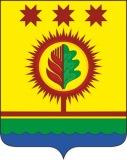 Об утверждении Порядка проведения экспертизы нормативных правовых актов Шумерлинского муниципального округа Чувашской Республики, затрагивающих вопросы осуществления предпринимательской и инвестиционной деятельностиВ соответствии с п. 6 ст. 7 Федерального закона от 06 октября 2003 года № 131-ФЗ «Об общих принципах организации местного самоуправления в Российской Федерации», п. 6 ст. 38 Закона Чувашской Республики от 18 октября 2004 года № 19 «Об организации местного самоуправления в Чувашской Республике», Уставом Шумерлинского муниципального округа Чувашской Республикиадминистрация Шумерлинского муниципального округа п о с т а н о в л я е т:1. Утвердить Порядок проведения экспертизы нормативных правовых актов Шумерлинского муниципального округа Чувашской Республики, затрагивающих вопросы осуществления предпринимательской и инвестиционной деятельности, согласно приложению к настоящему постановлению.2. Структурным подразделениям администрации Шумерлинского муниципального округа обеспечить представление в отдел экономики, земельных и имущественных отношений администрации Шумерлинского муниципального округа предложений в план проведения экспертизы нормативных правовых актов Шумерлинского муниципального округа Чувашской Республики, затрагивающих вопросы осуществления предпринимательской и инвестиционной деятельности (далее – План), не позднее 20 декабря года, предшествующего году формирования плана.3. Рекомендовать Собранию депутатов Шумерлинского муниципального округа, организациям, представляющим интересы предпринимательского сообщества, не позднее 20 декабря года, предшествующего году формирования плана, представлять в отдел экономики, земельных и имущественных отношений администрации Шумерлинского муниципального округа и предложения в План.4. Нормативно правовые акты Шумерлинского района Чувашской Республики, затрагивающие вопросы осуществления предпринимательской и инвестиционной деятельности, не утратившие силу, подлежат экспертизе.5. Признать утратившим силу постановление администрации Шумерлинского района от 18.10.2018 № 579 «Об утверждении Порядка проведения экспертизы нормативных правовых актов Шумерлинского района Чувашской Республики, затрагивающих вопросы осуществления предпринимательской и инвестиционной деятельности».6. Контроль за исполнением настоящего постановления возложить на отдел экономики, земельных и имущественных отношений администрации Шумерлинского муниципального округа.7. Настоящее постановление вступает в силу после его официального опубликования в печатном издании «Вестник Шумерлинского района» и подлежит размещению на официальном сайте Шумерлинского муниципального округа в информационно-телекоммуникационной сети «Интернет».Глава Шумерлинского муниципального округаЧувашской Республики                                                                              Л.Г. Рафинов   Согласовано:_____________ Мостайкин А.А.Заместитель главы администрации – начальник отдела сельского хозяйства и экологии_____________ Соланова Н.И.Начальник отдела экономики, земельных  и имущественных отношений  ______________ Макарова Н.А.Начальник отдел правового обеспеченияПриложение к постановлению администрации Шумерлинского муниципального округа от 04.02.2022 № 46ПОРЯДОКпроведения экспертизы нормативных правовых актовШумерлинского муниципального округа Чувашской Республики, затрагивающих вопросы осуществления предпринимательской и инвестиционной деятельности1. Настоящий Порядок определяет процедуру проведения экспертизы нормативных правовых актов  Шумерлинского муниципального округа Чувашской Республики, затрагивающих вопросы осуществления предпринимательской и инвестиционной деятельности (далее – экспертиза), в целях выявления в них положений, необоснованно затрудняющих осуществление предпринимательской и инвестиционной деятельности, а также положений, необоснованно ограничивающих конкуренцию, и механизм взаимодействия органа местного самоуправления Шумерлинского муниципального округа Чувашской Республики, субъектов предпринимательской и инвестиционной деятельности, объединений предпринимателей, научно-экспертных организаций (далее – представители предпринимательского сообщества) при проведении экспертизы.2. Уполномоченным органом по проведению экспертизы является отдел экономики, земельных и имущественных отношений администрации Шумерлинского муниципального округа (далее – Отдел). 3. Экспертиза осуществляется в соответствии с планом проведения экспертизы нормативных правовых актов Шумерлинского муниципального округа Чувашской Республики (далее – план).4. При формировании проекта плана используются представленные в Отдел структурными подразделениями администрации Шумерлинского муниципального округа, Собранием депутатов Шумерлинского муниципального округа, представителями предпринимательского сообщества предложения о проведении экспертизы не позднее 20 декабря года, предшествующего году формирования плана. Нормативные правовые акты Шумерлинского муниципального округа Чувашской Республики, затрагивающие вопросы осуществления предпринимательской и инвестиционной деятельности (далее – нормативный правовой акт), включаются в план при наличии сведений, указывающих, что положения нормативного правового акта могут создавать условия, необоснованно затрудняющие осуществление предпринимательской и инвестиционной деятельности, а также условия, необоснованно ограничивающие конкуренцию, полученных в результате рассмотрения предложений о проведении экспертизы или самостоятельно выявленных Отделом. 5. Проект плана до его утверждения подлежит рассмотрению на заседании Координационного совета по поддержке и развитию малого и среднего предпринимательства в Шумерлинском муниципальном округе, по повышению качества предоставления государственных и муниципальных услуг (далее – Координационный совет). План утверждается на очередной год распоряжением администрации Шумерлинского муниципального округа в течение месяца со дня рассмотрения проекта плана Координационным советом.План размещается на официальном сайте Шумерлинского муниципального округа в информационно-телекоммуникационной сети «Интернет» (далее – официальный сайт) в течение двух рабочих дней после его утверждения.В целях исполнения поручений Главы Чувашской Республики, Кабинета Министров Чувашской Республики, главы Шумерлинского муниципального округа о проведении экспертизы в план вносятся изменения, которые утверждаются распоряжением администрации Шумерлинского муниципального округа. В этом случае рассмотрение проекта таких изменений Координационным советом не требуется.6. План содержит перечень нормативных правовых актов и дату начала проведения экспертизы.Срок проведения экспертизы нормативных правовых актов не должен превышать двух месяцев с даты начала проведения экспертизы.Срок проведения экспертизы при необходимости может быть продлен Отделом, но не более чем на один месяц. 7. В ходе экспертизы проводятся публичные консультации по нормативному правовому акту с представителями предпринимательского сообщества (далее – публичные консультации), исследование нормативного правового акта на предмет выявления положений, необоснованно затрудняющих осуществление предпринимательской и инвестиционной деятельности, а также положений, необоснованно ограничивающих конкуренцию (далее – исследование), и составляется заключение об экспертизе нормативного правового акта (далее – заключение) согласно приложению к настоящему Порядку.8. Публичные консультации проводятся в течение двадцати календарных дней со дня начала проведения экспертизы, установленного планом.В целях проведения публичных консультаций Отдел не позднее дня начала проведения экспертизы размещает на официальном сайте уведомление о проведении публичных консультаций.В уведомлении должны быть указаны срок проведения публичных консультаций, а также способ направления участниками публичных консультаций своего мнения по нормативному правовому акту, обсуждаемому в ходе публичных консультаций.В течение трех рабочих дней со дня размещения уведомления, указанного в абзаце втором настоящего пункта, Отдел:- запрашивает у структурных подразделений администрации Шумерлинского муниципального округа (далее - структурные подразделения) материалы, необходимые для проведения исследования, содержащие сведения (расчеты, обоснования), на которых основывается необходимость муниципального регулирования соответствующих общественных отношений, и устанавливает срок для их представления;- направляет запросы о представлении необходимых информационно-аналитических материалов по предмету экспертизы представителям предпринимательского сообщества.В случае если структурные подразделения в срок, указанный Отделом не представили материалы, указанные в абзаце пятом настоящего пункта, сведения об этом должны быть указаны в тексте заключения.9. Результаты публичных консультаций оформляются в форме справки, в которой указываются участники, с которыми были проведены консультации, основные результаты консультаций, включая обзор полученных комментариев, предложений и замечаний к нормативному правовому акту.10. При проведении исследования:1) подлежат рассмотрению замечания, предложения, рекомендации, сведения (расчеты, обоснования), информационно-аналитические материалы, поступившие в ходе публичных консультаций;2) анализируются положения нормативного правового акта во взаимосвязи со сложившейся практикой их применения;3) учитывается соответствие нормативного правового акта принципам правового регулирования, установленным законодательством Российской Федерации, законодательством Чувашской Республики, Шумерлинского муниципального округа;4) определяются характер и степень воздействия положений нормативного правового акта на регулируемые отношения в сфере предпринимательской и инвестиционной деятельности.11. В ходе исследования рассматриваются следующие вопросы:1) наличие в нормативном правовом акте избыточных требований к субъектам предпринимательской и инвестиционной деятельности по подготовке и (или) представлению документов, сведений, информации:- требуемую аналогичную или идентичную информацию (сведения, документы) выдает тот же орган местного самоуправления или его структурное подразделение;- аналогичную или идентичную информацию (сведения, документы) требуется представлять в несколько различных структурных подразделений одного и того же органа местного самоуправления либо в подведомственные организации, предоставляющие муниципальные услуги;- необоснованные сроки подготовки и (или) представления информации (сведений, документов);- требования  представления информации (документов), которая находится в распоряжении государственных органов, органов местного самоуправления либо подведомственных государственным органам или органам местного самоуправления организаций, за исключением случаев, если такие документы включены в определенный Федеральным законом «Об организации предоставления государственных и муниципальных услуг» перечень документов;- наличие организационных препятствий для приема обязательных к представлению документов (удаленное местонахождение приема документов, неопределенность времени приема документов);- отсутствие альтернативных способов подачи обязательной к представлению информации (сведений, документов) (запрещение отправки документов через агентов, неуполномоченных лиц, с использованием электронных сетей связи);- представление информации (сведений, документов), требование о предъявлении которой не предусмотрено нормативным правовым актом Российской Федерации и нормативным правовым актом Чувашской Республики, регулирующим отношения, возникающие в связи с предоставлением государственной услуги;- процедура подачи документов не предусматривает возможности получения доказательств о факте приема обязательных для представления документов;- установленная процедура не способствует сохранению конфиденциальности представляемой информации (сведений, документов) или способствует нарушению иных охраняемых законодательством Российской Федерации и законодательством Чувашской Республики прав;2) наличие  в нормативном правовом акте требований к субъектам предпринимательской и инвестиционной деятельности, связанных с необходимостью создания, приобретения, содержания, реализации активов, возникновения или прекращения договорных обязательств, наличия персонала, осуществления не связанных с представлением информации (сведений) или подготовкой документов работ (услуг) в связи с организацией, осуществлением или прекращением определенного вида деятельности, которые, по мнению субъекта предпринимательской и инвестиционной деятельности, необоснованно усложняют осуществление деятельности и ограничивают конкуренцию,  либо приводят к существенным издержкам или невозможности осуществления предпринимательской или инвестиционной деятельности; 2.1) наличие в нормативном правовом акте положений, ограничивающих конкуренцию;3) избыточность полномочий лиц, наделенных правом проведения проверок, выдачи или осуществления согласований, определения условий и выполнения иных установленных законодательством Российской Федерации и законодательством Чувашской Республики обязательных процедур;4) отсутствие необходимых организационных, правовых или технических условий, приводящее к невозможности реализации органами местного самоуправления установленных функций в отношении субъектов предпринимательской или инвестиционной деятельности.12. По результатам исследования в течение десяти рабочих дней Отделом  составляется проект заключения по форме согласно приложению к настоящему Порядку.13. Проект заключения в течение трех рабочих дней со дня его подготовки направляется на согласование в отдел правового обеспечения администрации Шумерлинского муниципального округа и представителям предпринимательского сообщества с указанием срока подготовки замечаний и предложений.При наличии разногласий между Отделом и отделом правового обеспечения администрации Шумерлинского муниципального округа, Отдел обеспечивает согласование проекта заключения, в том числе путем проведения согласительного совещания.14. По результатам рассмотрения поступивших замечаний и предложений в течение трех рабочих дней со дня окончания срока их представления Отдел дорабатывает проект заключения.15. Заключение подписывается заместителем главы администрации Шумерлинского муниципального округа (лицом, исполняющим его обязанности), в ведении которого  находятся вопросы экспертизы нормативных правовых актов Шумерлинского муниципального округа Чувашской Республики, не позднее последнего дня срока проведения экспертизы нормативного правового акта.К заключению прилагается справка о результатах публичных консультаций.16. В течение трех рабочих дней после подписания заключения оно размещается на официальном сайте, направляется представителям предпринимательского сообщества, представившим предложения о проведении экспертизы. 17. Структурное подразделение администрации Шумерлинского муниципального округа, разработавшее ранее нормативный правовой акт, прошедший экспертизу, в случае выявления положений, необоснованно затрудняющих осуществление предпринимательской и инвестиционной деятельности, а также положений, необоснованно ограничивающих конкуренцию, согласно заключению, обязано подготовить проект нормативного правового акта о внесении изменений в действующий нормативный правовой акт Шумерлинского муниципального округа Чувашской Республики. 18. Итоги выполнения плана рассматриваются на заседании Координационного совета и размещаются на официальном сайте не позднее пяти рабочих дней со дня проведения заседания.Приложение к Порядку проведения экспертизы нормативных правовых актов Шумерлинского муниципального округа Чувашской Республики, затрагивающих вопросы осуществления предпринимательской и инвестиционной деятельностиЗАКЛЮЧЕНИЕоб экспертизе нормативного правового акта Шумерлинского муниципального округа Чувашской Республики, затрагивающего вопросы осуществления предпринимательской и инвестиционной деятельностиОтдел экономики, земельных и имущественных отношений администрации Шумерлинского муниципального округа в соответствии с Порядком проведения экспертизы нормативных правовых актов Шумерлинского муниципального округа Чувашской Республики, затрагивающих вопросы осуществления предпринимательской и инвестиционной деятельности, утвержденным постановлением администрации Шумерлинского муниципального округа от ________ № _____, а также планом проведения экспертизы нормативных правовых актов Шумерлинского муниципального округа Чувашской Республики, затрагивающих вопросы осуществления предпринимательской и инвестиционной деятельности, утвержденным распоряжением администрации Шумерлинского муниципального округа  от _________ №___, провело экспертизу _______________________________________________________________________________________________________________________.(наименование нормативного правового акта Шумерлинского муниципального округа Чувашской Республики)1. Общее описание рассматриваемого регулированияСведения о нормативном правовом акте Шумерлинского муниципального округа Чувашской Республики _______________________________________________________________________. (наименование и реквизиты, источники официального опубликования)Цели правового регулирования.Основные группы субъектов предпринимательской и инвестиционной деятельности, интересы которых затрагиваются регулированием, установленным нормативным правовым актом Шумерлинского муниципального округа Чувашской Республики.Описание обязанностей, которые возложены на субъекты предпринимательской и инвестиционной деятельности в рамках нормативного правового акта Шумерлинского муниципального округа Чувашской Республики.Расходы субъектов предпринимательской и инвестиционной деятельности, связанные с необходимостью выполнения обязанностей в связи с действием нормативного правового акта Шумерлинского муниципального округа Чувашской Республики.2. Основания для проведения экспертизы нормативного правового акта Шумерлинского муниципального округа Чувашской РеспубликиВ план проведения экспертизы нормативных правовых актов Шумерлинского муниципального округа Чувашской Республики, затрагивающих вопросы осуществления предпринимательской и инвестиционной деятельности, _______________________________________________________________________________________________________________________________(наименование нормативного правового акта Шумерлинского мун6иципального округа Чувашской Республики)включен (о) в соответствии с предложением _______________________________________,                                                                                            (наименование обратившегося)содержащим сведения о том, что нормативный правовой акт Шумерлинского муниципального округа Чувашской Республики содержит положения, необоснованно затрудняющие осуществление предпринимательской и инвестиционной деятельности, а также положения, необоснованно ограничивающие конкуренцию,  выражающиеся в __________________________________________________________________________________________________________________________________________________________3. Публичные консультацииВ ходе проведения экспертизы нормативного правового акта Шумерлинского муниципального округа Чувашской Республики с ________ по ________ проведены публичные консультации с представителями предпринимательского сообщества (далее – публичные консультации) с целью сбора сведений о положениях нормативного правового акта Шумерлинского муниципального округа Чувашской Республики, необоснованно затрудняющих осуществление предпринимательской и инвестиционной деятельности, а также положений, необоснованно ограничивающих конкуренцию. Уведомление о проведении публичных консультаций размещено на официальном сайте Шумерлинского муниципального округа в информационно-телекоммуникационной сети «Интернет» по адресу: _____________________________________________________. Дополнительно запросы о представлении информации были направлены в _____________________________________________________________________________. По результатам публичных консультаций получено _____ предложений. Результаты проведения публичных консультаций обобщены в справке о результатах проведения публичных консультаций.4. Результаты проведенного отделом экономики, земельных и имущественных отношений администрации Шумерлинского муниципального округа исследования нормативного правового акта Шумерлинского муниципального округа Чувашской РеспубликиАнализ замечаний и предложений участников публичных консультаций.Анализ положений нормативного правового акта Шумерлинского муниципального округа Чувашской Республики.5. Подготовка и согласование проекта заключения по результатам исследования нормативного правового акта Шумерлинского муниципального округа Чувашской РеспубликиКомментарии по поступившим замечаниям и предложениям к проекту заключения по результатам исследования нормативного правового акта Шумерлинского муниципального округа Чувашской Республики.6. Выводы по итогам проведения экспертизы нормативного правового акта Шумерлинского муниципального округа Чувашской РеспубликиПо итогам экспертизы __________________________________________________________________________________________________________________________________               (наименование нормативного правового акта Шумерлинского муниципального округа Чувашской Республики)отдел экономики, земельных и имущественных отношений администрации Шумерлинского района муниципального округа пришел к выводу:вариант 1: о наличии положений, необоснованно затрудняющих осуществление предпринимательской и инвестиционной деятельности, а также положений, необоснованно ограничивающих конкуренцию и необходимости внесения изменений в нормативный правовой акт Шумерлинского муниципального округа Чувашской Республики; вариант 2: об отсутствии положений, необоснованно затрудняющих осуществление предпринимательской и инвестиционной деятельности, а также положений, необоснованно ограничивающих конкуренцию, и об отсутствии необходимости внесения изменений в нормативный правовой акт Шумерлинского муниципального округа Чувашской Республики.Заместитель главы администрации Шумерлинскогомуниципального округа                                         ____________             _______________                                                                                                                  (подпись)                         (расшифровка подписи)                                                                                                                                                   «___» __________ 202_ г.ЧĂВАШ  РЕСПУБЛИКИЧУВАШСКАЯ РЕСПУБЛИКА ÇĚМĚРЛЕ МУНИЦИПАЛЛĂОКРУГĔН АДМИНИСТРАЦИЙĚ    ЙЫШĂНУ04.02.2022  46 № Çěмěрле хулиАДМИНИСТРАЦИЯШУМЕРЛИНСКОГО МУНИЦИПАЛЬНОГО ОКРУГА ПОСТАНОВЛЕНИЕ04.02.2022 № 46   г. Шумерля